İlçesi			:EDREMİT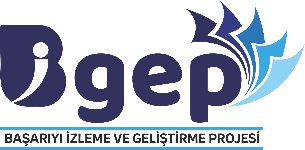 Okul/Kurum Adı	:GÖBELEZOĞLU ORTAOKULUOKUL ÇALIŞMA RAPORUAKADEMİK ALANDA YAPILAN ÇALIŞMALAR (ORTAOKUL-ORTAÖĞRETİM KURUMLARI)BAŞARIYI İZLEME VE GELİŞTİRME(BİGEP) PROJESİNİN İLGİLİ MADDESİYAPILAN ÇALIŞMALAR(ÖZET OLARAK BELİRTİLECEKTİR)YAPILAN ÇALIŞMADAN SORUMLUYÖNETİCİ VEYA ÖĞRETMENYAPILAN ÇALIŞMAYA AİT BAĞLANTI ADRESİ(WEB SAYFASI, SOSYAL MEDYA HESAPLARI)ÇALIŞMANIN BAŞLAMA VE BİTİŞ TARİHLERİ1.2 Covid-19 salgın dönemi sonrasında yüz yüze eğitimin başlamasından önceki süreçte okula uyum programı kapsamında tüm kademelerdeki öğrencilere yönelik eğitim - öğretim kurumları tarafından gerekli rehberlik çalışmaları yapılır.Sınıf  Rehber  Öğretmenlerinin öğrencilerle ve velilerle iletişiminin düzenli olması sağlandı. Veli toplantıları yapıldı. Öğrencilerin derslere düzenli girmelerini sağlayıcı konuşmalarda bulunuldu. Takipte ve iletişim halinde olundu.Okul Proje Yürütme Komisyonuhttps://gobelezogluortaokulu.meb.k12.tr/2021-2022Eğitim-Öğretim YılıSüresince1.3 Eğitim-Öğretim döneminin başlaması ile birlikte tüm kademelerdeki Öğretmenlere MEB ve UNICEF tarafından hazırlanmış olan Psiko-Sosyal Destek Eğitim programları çerçevesinde Rehberlik Öğretmeni olan okullarda Okul Psikolojik Danışmanlık ve Rehberlik Servisi tarafından, Rehberlik Öğretmeni olmayan okullarda Rehberlik Araştırma Merkezleri tarafından eğitimler verilir. Tüm kademelerdeki öğrenciler için Psiko-Sosyal Destek çalışmaları yapılır.Okul psikolojik danışmanı tarafından Psiko-Sosyal Destek Eğitim programları çerçevesinde sınıf öğretmenlerine yönergeler açıklandı. Oturumların sınıflarda uygulanması sağlandı.Perihan İpek YILDIRIMhttps://gobelezogluortaokulu.meb.k12.tr/2021-2022Eğitim-Öğretim YılıSüresince1.4 Yüz yüze/uzaktan eğitim-öğretim faaliyetleri kapsamında yapılacak olan akademik başarıyı artırmaya yönelik çalışmalar okul yönetiminin koordinasyonunda Rehberlik Hizmetleri Yürütme Komisyonu, Sınıf-şube rehber öğretmenleri ve Zümre Öğretmenleri işbirliği ile gerçekleştirilir.Akademik başarıyı artırmaya yönelik  Öğretmenler Kurulu Toplantısı,  Rehberlik Yürütme Kurulu Toplantısı, Zümre Öğretmenleri Toplantısı yapıldı.Okul Proje Yürütme Komisyonuhttps://gobelezogluortaokulu.meb.k12.tr/2021-2022Eğitim-Öğretim YılıSüresince1.5 Okul Rehber Öğretmenleri tarafından 7. -8.ve 11.-12. Sınıf öğrencilerinin verimli ders çalışmaları için kişiye özel ders çalışma programları hazırlanır. Okul rehber öğretmeni bulunmayan okullarda danışman öğretmen olarak eğitilen ve hazırlanacak olan yönergede tanımı bulunan öğretmenler aracılığıyla danışmanlık yapılır.8.ve 7. sınıflar için çalışma programı hazırlandı. Kendilerine uygun programı düzenlemeleri için destek olundu. Çalışma programı örnekleri paylaşıldı. Perihan İpek YILDIRIMhttps://gobelezogluortaokulu.meb.k12.tr/2021-2022Eğitim-Öğretim YılıSüresince1.6 Rehberlik Hizmetleri İl Danışma Kurulu ve Okul Rehberlik Hizmetleri Yürütme Komisyonu hedefleri doğrultusunda Okul Proje Yürütme Komisyonu başkanlığında, okul rehber öğretmeni tarafından öğrencilerin başarı gelişimine yönelik rehberlik faaliyetleri (ders çalışma alışkanlıklarını kazandırmak, öğrencilerin motivasyonunu artırmak, medya okuryazarlığını artırmak, sınav kaygısını ve teknoloji bağımlılığını azaltmak vb.) ve eğitimler yüz yüze/çevrimiçi olacak şekilde düzenlenir. Rehberlik Hizmetleri İl Danışma Kurulunun belirleyeceği hedefler Akademik Başarıyı artırmaya yönelik motivasyon ve öz disiplin konularında olmalıdır.Okul psikolojik danışmanı tarafından çeşitli konularda seminer çalışması yapıldı. Öğrencilerimizle düzenli olarak  bir araya gelinip ihtiyaç duydukları konularda seminerler yapıldı. Özellikle 8. Sınıflarla düzenli olarak bir araya gelindi. Sınava hazırlandıkları için gerekli konularda destek sağlandı.(LGS , Sınava Nasıl Hazırlanmalıyım?,Hedef  Belirleme, Lise Türleri, Verimli Ders Çalışma, Test Çözme Teknikleri,Motivasyon, teknoloji bağımlılığı vb)Whatsapp üzerinden dosya paylaşımı sağlandı.Perihan İpek YILDIRIMhttps://gobelezogluortaokulu.meb.k12.tr/2021-2022Eğitim-Öğretim YılıSüresince1.7 Okullarda 8. ve 12. Sınıflar için Danışman Öğretmenlik sistemi oluşturulur ve bu sisteme göre okul kapasitesine uygun olarak öğretmen - öğrenci eşleşmesi yapılır ve öğretmenler sorumlu oldukları öğrencilerin izleme ve takibini yüz yüze/çevrimiçi ortamda yapar.8.sınıf öğrencilerinin izlenmesi ve takibinin sağlanması için eğitim danışmanlığı uygulaması yapıldı. Branş öğretmenlerinden  kendilerine yönlendirilen 5-6 öğrenci ile ilgilenilmesi istendi. Eğitim danışmanlığı kapsamında öğrencilerle düzenli görüşmeler sağlanarak süreci daha verimli ve düzenli geçirmeleri sağlanmaya çalışıldı.Okul Proje Yürütme Komisyonuhttps://gobelezogluortaokulu.meb.k12.tr/2021-2022Eğitim-Öğretim YılıSüresince1.8 Okul Proje Yürütme Komisyonu, okulun bir önceki yıla ait merkezi sınav sonuçlarına bakarak durumunu analiz eder, okul başarısını düşüren faktörleri belirleyerek okul başarısını artırmaya yönelik gerekli tedbirleri alır.Geçmiş döneme ait sınav sonuçları incelendi gerekli değerlendirmeler yapıldı.Okul Proje Yürütme Komisyonuhttps://gobelezogluortaokulu.meb.k12.tr/2021-2022Eğitim-Öğretim YılıSüresince1.9 Okul müdürlüğü tarafından 8. ve 12. Sınıflar için Destekleme ve Yetiştirme Kursları, branşlar bazında öğrenciye verimli olacak biçimde akademik başarıyı artırma odaklı düzenlenir.Okul müdürlüğü tarafından 8.  sınıflar için Destekleme ve Yetiştirme Kursları, branşlar bazında akademik başarıyı artırma odaklı düzenlendi.Okul Müdürlüğü,Okul Proje Yürütme Komisyonuhttps://gobelezogluortaokulu.meb.k12.tr/2021-2022Eğitim-Öğretim YılıSüresince